Publicado en  el 17/03/2016 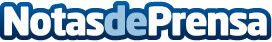 Murcia espera una Semana Santa con las mejores previsiones de ocupación de los últimos 11 añosUn informe del Instituto de Turismo indica que en balnearios, zonas de costa y ciudades se prevén los hoteles casi completos y que la Región se consolida como destino multiproducto en Semana SantaDatos de contacto:Nota de prensa publicada en: https://www.notasdeprensa.es/murcia-espera-una-semana-santa-con-las-mejores Categorias: Murcia http://www.notasdeprensa.es